MTA – A PARTIR DE LA 3E - CONTRAT INITIAL : 4 ANS LA BONNE VOIE POUR VOUS SIVous souhaitez faire équipe avec un chien militaire.Vous accordez une grande importance à la défense et à l’éthique.Vous recherchez le sérieux et la rigueur pour un métier qui manipule de l’armement.Vous souhaitez pratiquer le plus exigeant des parachutismes, dans des conditions militaires.Vous avez le goût à l’effort et les qualités physiques d’endurance pour les patrouilles de jour et de nuit.Vous recherchez le sens du devoir et les valeurs de l’esprit d’équipe.LES PERSPECTIVES D'ÉVOLUTIONDe grade d'aviateur jusqu’au grade de caporal-chef après 4 ans de service.Possibilité de devenir sous-officier :- Après tests de sélection (entre la 3ème et 5ème année de contrat).- Sur dossier (entre la 12ème et la 15ème année de contrat).Accès à des emplois de plus en plus spécialisés via brevets et qualifications.Sur prospection et volontariat, le militaire affecté en unité de protection peut rejoindre une unité d’intervention.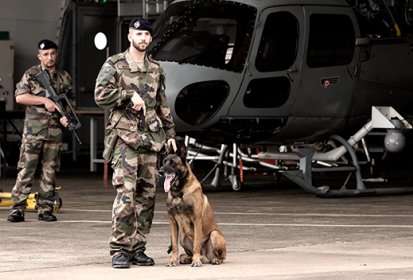 LA REMUNERATION A l’entrée en école (Aviateur) 1 278 € NETA l’obtention du grade de Caporal 1 360 € NETA l’obtention du grade de Caporal-chef 1 385 € NETSolde au 1er janvier 2018 pour un célibataire.Montants non contractuels susceptibles de modifications. 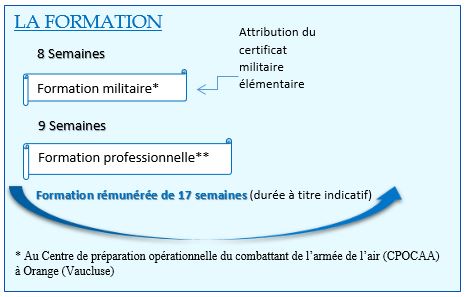 